Проект планировки территории муниципального образования "Город Архангельск" в границах ул.Льва ТолстогоПроект планировки территории муниципального образования "Город Архангельск" в границах ул.Льва Толстого в Маймаксанском территориальном округе г. Архангельска выполнен на основании распоряжения Главы муниципального образования "Город Архангельск" от 05.06.2018 № 1711р 
"О подготовке документации по планировке территории в границах ул.Льва Толстого".Проект планировки подготовлен на территорию общей площадью 3,8856 га. Основные цели разработки проекта планировки:обоснование и регламентирование освоения и развития указанной территории; установление границ 10 земельных участков:1 участок по ул.Набережной, 10 с разрешённым использованием – 
для эксплуатации котельной;1 участок по ул.Льва Толстого, 4 с разрешённым использованием-магазины;5 участков по ул.Набережной, 5, ул.Льва Толстого, 8, корп.1,  ул.Льва Толстого, 8, ул.Льва Толстого, 7 и ул.Льва Толстого с разрешённым использованием – для эксплуатации индивидуального жилого дома;3 участка по ул.Льва Толстого, 10, ул.Льва Толстого, 12, ул.Льва Толстого, 18 с разрешённым использованием – для эксплуатации много-квартирного жилого дома.Основные задачи разработки проекта планировки:разработка основных принципов планировочной структуры и функционального зонирования территории, в границах которой выполнен проект;взаимоувязка границ существующих и проектируемых земельных участков в пределах заявленной территории и конкретных режимов содержания участков.Проект планировки разработан в соответствии с Градостроительным кодексом Российской Федерации от 29.12.2004 № 190-ФЗ, Земельным кодексом Российской Федерации от 25.10.2001 № 136-ФЗ, СНиП 11-04-2003 "Инструкция о порядке разработки, согласования, экспертизы и утверждения градо-строительной документации".В работе учитывалась и анализировалась следующая документация:Генеральный план муниципального образования "Город Архангельск", утвержденный решением Архангельского городского Совета депутатов 
от 26.05.2009 № 872 (с изменениями);Правила землепользования и застройки муниципального образования "Город Архангельск", утвержденные решением Архангельской городской Думы от 13.12.2012 № 516 (с изменениями и дополнениями);топографический план масштаба 1:500, выданный департаментом градостроительства Администрации муниципального образования "Город Архангельск";кадастровый план территории от 13.09.2018 № КУВИ-001/2018-8296155, выданный ФГИС ЕГРН на кадастровый квартал 29:22:012515.Положения о размещении объектов капитального строительства, 
в том числе плотности и параметрах застройки территории, и характеристиках систем социального, транспортного обслуживания
и инженерно-технического обеспечения, необходимых
 для развития территорииПроектируемая территория расположена в западной части Маймаксан-ского территориального округа города Архангельска в посёлке Конвейер 
на острове Линский Прилук. Проектируемая территория ограничена: с северной стороны – улицей Стадионной; с южной и восточной стороны – улицей Льва Толстого; с восточной стороны – рекой Северной Двиной.Проектируемая территория относится к IIА строительной зоне 
в соответствии с климатическим зонированием территории Российской Федерации (согласно СНиП 23-01-99 "Строительная климатология").Для данной зоны характерны следующие климатические показатели:средняя температура наружного воздуха наиболее холодной пятидневки 
-31°С (обеспеченность 0,92);средняя температура наружного воздуха наиболее холодных суток -37°С (обеспеченность 0,92);зона влажности наружного воздуха – влажная;продолжительность расчетного зимнего периода – 192 дня (с 20/X 
по 20/IV);преобладающее направление ветров холодного периода года – 
юго-восточное;преобладающее направление ветров теплого периода года – северо-западное;нормативная глубина промерзания грунтов: 1,56 м (глина, суглинки),
1,9 (пески, супеси).В соответствии с Правилами землепользования и застройки муниципального образования "Город Архангельск" проектируемая территория расположена в границах зоны индивидуальных жилых домов с приусадебными участками и малоэтажных многоквартирных жилых домов с кодовым обозначением Ж-5.В границах проектируемой территории находятся котельная, магазин, многоквартирные жилые дома, индивидуальные жилые дома и сараи.Таблица 1 – Ведомость объектов капитального строительства, расположенных на застроенной территорииПлотность застройки составляет 160 чел/га.В границах территории проектирования представлены:зона планируемого размещения индивидуальной жилой застройки;территория малоэтажной жилой застройки;территория размещения магазина;территория размещения объектов инженерной инфраструктуры (котельная).Учитывая расположение участка среди сложившейся застройки, культурно-бытовое и социальное обслуживание населения осуществляется существующими учреждениями, находящимися за пределами территории проектирования.Транспортное обслуживание территории проектирования в соответствии с Генеральным планом муниципального образования "Город Архангельск" осуществляется магистральной улицей местного значения – Новодвинская.Жилые дома оборудованы всеми видами инженерного обеспечения 
в соответствии с действующими нормами и требованиями.______________Приложениек проекту планировки территории муниципального образования "Город Архангельск" в границах 
ул. Льва Толстого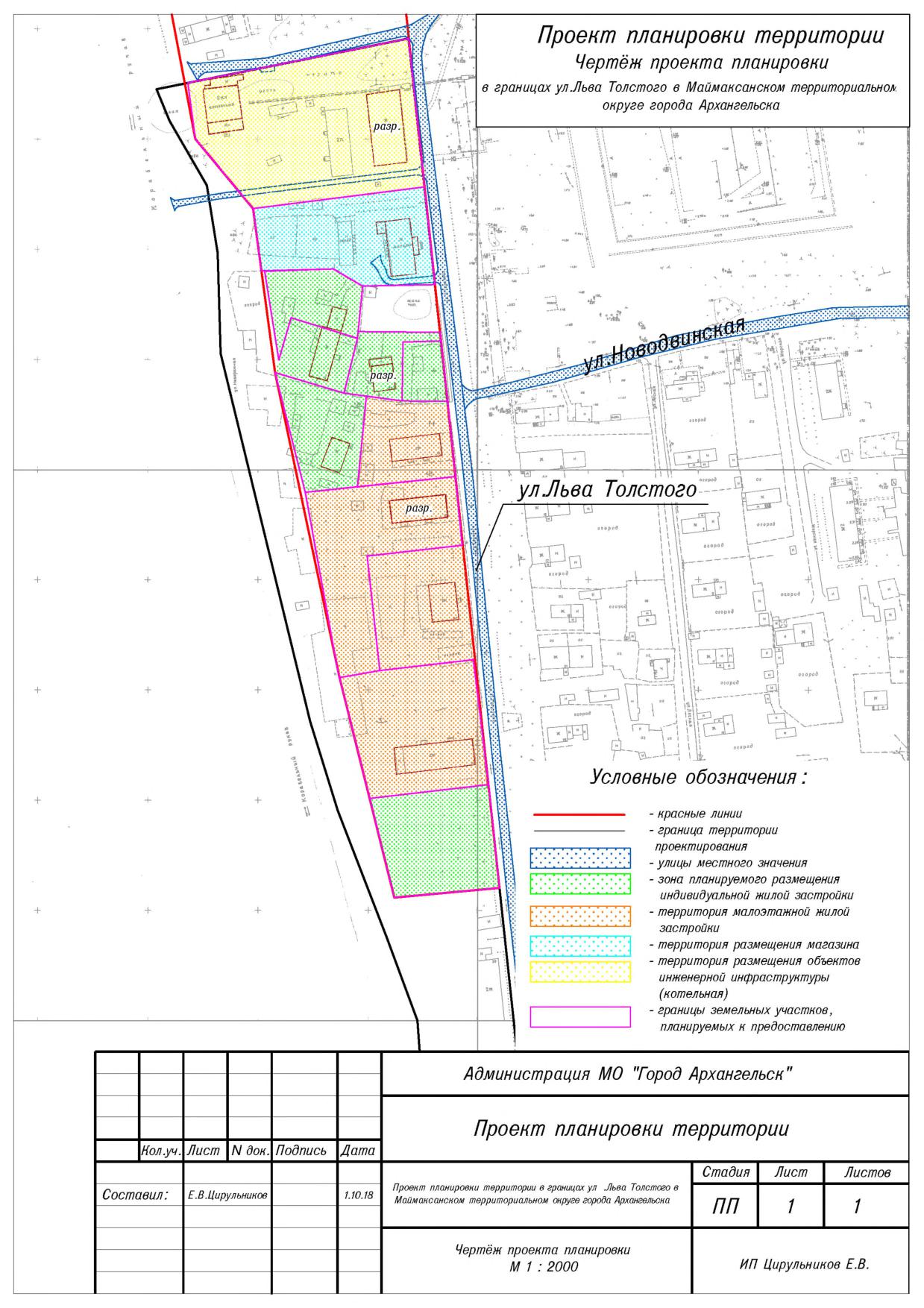 Проект межевания территории
муниципального образования "Город Архангельск" в границах ул. Льва ТолстогоПри анализе исходной документации выявлено, что проектируемые земельные участки, расположенные в границах ул. Льва Толстого, будут сформированы в кадастровом квартале 29:22:010901. Земельные участки, расположенные по адресу: Архангельская область, г.Архангельск, Маймаксанский территориальный округ,  ул. Льва Толстого и                              ул. Набережная, необходимо сформировать в соответствии с требованиями Градостроительного кодекса Российской Федерации.Под объектом с разрешённым использованием – для эксплуатации котельной, расположенным по адресу: Архангельская область, г.Архангельск, Маймаксанский территориальный округ, ул. Набережная, дом № 10, сформирован земельный участок 29:22:010901:ЗУ1 площадью 6106 кв.м. Под объектом с разрешённым использованием – магазины, расположен-ным по адресу: Архангельская область, г.Архангельск, Маймаксанский территориальный округ,  ул. Льва Толстого, дом № 4, сформирован земельный участок 29:22:010901:ЗУ2 площадью 2838 кв.м. Под объектом с разрешённым использованием – для эксплуатации индивидуального жилого дома, расположенным по адресу: Архангельская область, г.Архангельск, Маймаксанский территориальный округ, ул. Набе-режная, дом № 5, сформирован земельный участок 29:22:010901:ЗУ3 площадью 1144 кв.м. Под объектом с разрешённым использованием – для эксплуатации индивидуального жилого дома, расположенным по адресу: Архангельская область, г.Архангельск, Маймаксанский территориальный округ, ул. Льва Толстого,  дом № 8, корп.1, сформирован земельный участок 29:22:010901:ЗУ4 площадью 809 кв.м. Под объектом с разрешённым использованием – для эксплуатации индивидуального жилого дома, расположенным по адресу: Архангельская область, г.Архангельск, Маймаксанский территориальный округ, ул. Льва Толстого, дом № 8, сформирован земельный участок 29:22:010901:ЗУ5 площадью 500 кв.м. Под объектом с разрешённым использованием – для эксплуатации индивидуального жилого дома, расположенным по адресу: Архангельская область, г.Архангельск, Маймаксанский территориальный округ, ул. Льва Толстого, дом № 7, сформирован земельный участок 29:22:010901:ЗУ6 площадью 1375 кв.м. 2Под объектом с разрешённым использованием – для эксплуатации многоквартирного жилого дома, расположенным по адресу: Архангельская область, г.Архангельск, Маймаксанский территориальный округ, ул. Льва Толстого, дом № 10, сформирован земельный участок 29:22:010901:ЗУ7 площадью 1472 кв.м. Под объектом с разрешённым использованием – для эксплуатации многоквартирного жилого дома, расположенным по адресу: Архангельская область, г.Архангельск, Маймаксанский территориальный округ, ул. Льва Толстого, дом № 12, сформирован земельный участок 29:22:010901:ЗУ8 площадью 3310 кв.м. Под объектом с разрешённым использованием – для эксплуатации многоквартирного жилого дома, расположенным по адресу: Архангельская область, г.Архангельск, Маймаксанский территориальный округ, ул. Льва Толстого, дом № 18, сформирован земельный участок 29:22:010901:ЗУ9 площадью 3249 кв.м. Под объектом с разрешённым использованием – для эксплуатации индивидуального жилого дома, расположенным по адресу: Архангельская область, г.Архангельск, Маймаксанский территориальный округ, ул. Льва Толстого, сформирован земельный участок 29:22:010901:ЗУ10 площадью 
2387 кв.м. Территория, в отношении которой подготовлен проект межевания, располагается  в границах следующих зон: полностью в границах рыбоохранных зон, определенных в соответствии 
с приказом Федерального агентства по рыболовству от 20.11.2010 № 943; полностью в границах водоохранных зон, определенных в соответствии 
с Водным кодексом Российской Федерации;частично в границах прибрежных защитных полос водных объектов и береговых полос, определенных в соответствии с Водным кодексом Российской Федерации.Границы территорий объектов культурного наследия и границы зон действия публичных сервитутов не выявлены.Таблица 1. Характеристики земельных участков, подлежащих образованию3Таблица 2. Каталог координат4Конфигурация и расположение образуемых и существующих земельных участков, частей земельных участков показаны на чертеже проекта межевания.В соответствии с Правилами землепользования и застройки муници-пального образования "Город Архангельск" минимальный отступ зданий, строений, сооружений от красных линий вновь строящихся или реконструируемых зданий, строений, сооружений должен быть на расстоянии не менее 3 метров.Красные линии показаны на чертеже проекта межевания._____________Приложениек проекту межевания территории муниципального образования 
"Город Архангельск" в границах 
ул. Льва Толстого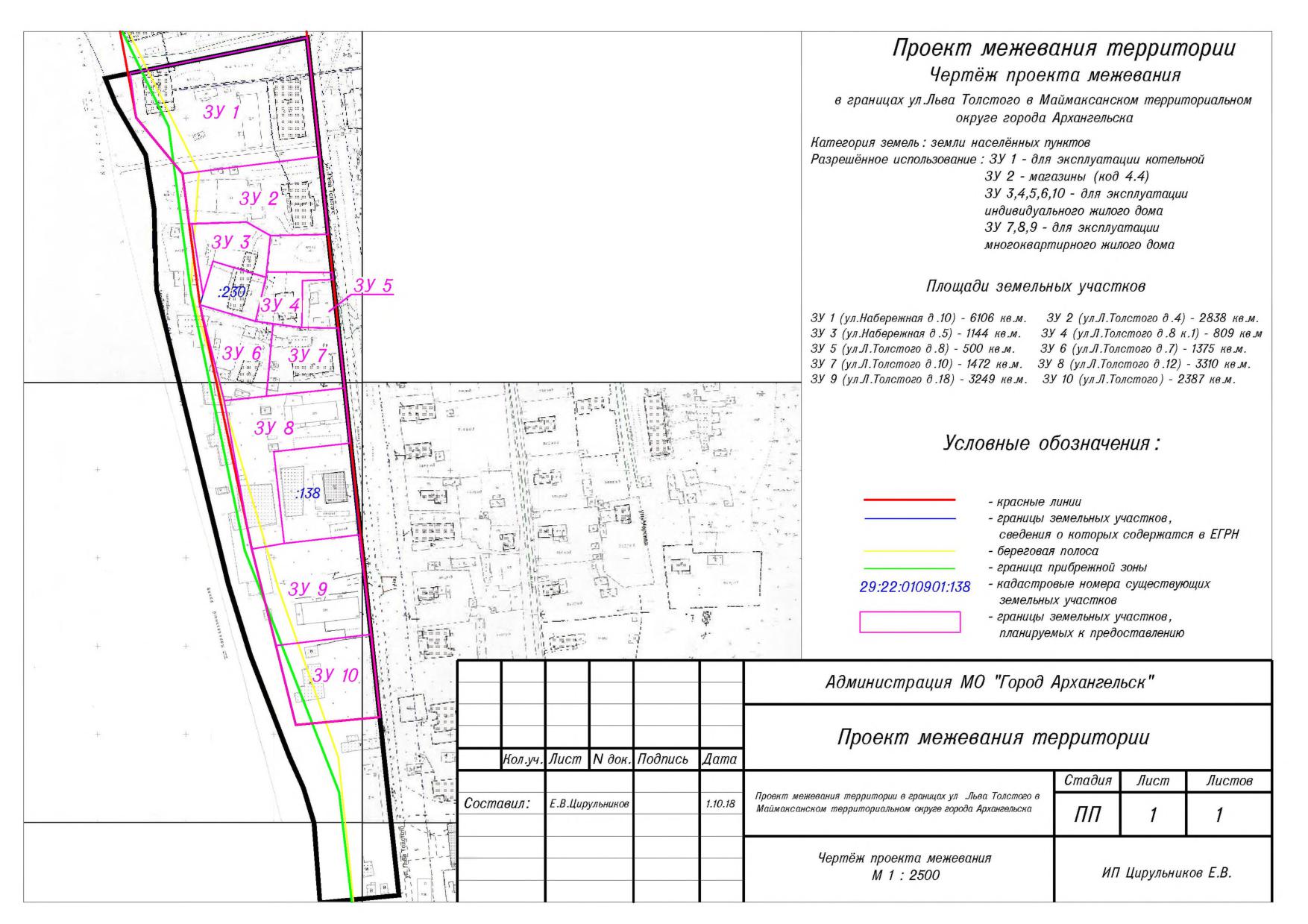 ПриложениеУТВЕРЖДЕНраспоряжением Главымуниципального образования"Город Архангельск"от 31.01.2019 № 207р№ п/пНаименование и обозначениеКоличество этажейПлощадь застройки, кв.м1Котельная ул.Набережная, 1013252Магазин по ул.Льва Толстого, 412863Индивидуальный жилой дом по ул.Набережной, 512034Индивидуальный жилой дом по ул.Льва Толстого, 711245Многоквартирный жилой дом по ул.Льва Толстого, 1022326Многоквартирный жилой дом по ул.Льва Толстого, 14, корп.122047Многоквартирный жилой дом по ул.Льва Толстого, 182429ПриложениеУТВЕРЖДЕНраспоряжением Главымуниципального образования"Город Архангельск"от 31.01.2019 № 207рПроектируемый земельный участок, обозначениеПроектная площадь, кв.мИсходные характеристикиПроектные характеристики29:22:010901:ЗУ16106 кв.мЗемлигосударственной собственностиЗемли населенных пунктов.Разрешенное использование - для эксплуатации котельной29:22:010901:ЗУ22838 кв.мЗемлигосударственной собственностиЗемли населенных пунктов.Разрешенное использование – магазины29:22:010901:ЗУ31144 кв.мЗемлигосударственной собственностиЗемли населенных пунктов.Разрешенное использование - для эксплуатации индивидуального жилого дома29:22:010901:ЗУ4809 кв.мЗемлигосударственной собственностиЗемли населенных пунктов.Разрешенное использование - для эксплуатации индивидуального жилого дома29:22:010901:ЗУ5500 кв.мЗемлигосударственной собственностиЗемли населенных пунктов.Разрешенное использование -для эксплуатации индивидуального жилого дома29:22:010901:ЗУ61375 кв.мЗемлигосударственной собственностиЗемли населенных пунктов.Разрешенное использование - для эксплуатации индивидуального жилого дома29:22:010901:ЗУ71472 кв.мЗемлигосударственной собственностиЗемли населенных пунктов.Разрешенное использование - для эксплуатации многоквартирного жилого дома29:22:010901:ЗУ83310 кв.мЗемлигосударственной собственностиЗемли населенных пунктов.Разрешенное использование -для эксплуатации многоквартирного жилого дома29:22:010901:ЗУ93249 кв.мЗемлигосударственной собственностиЗемли населенных пунктов.Разрешенное использование - для эксплуатации многоквартирного жилого дома29:22:010901:ЗУ102387 кв.мЗемлигосударственной собственностиЗемли населенных пунктов.Разрешенное использование - для эксплуатации индивидуального жилого домаПроектируемый земельный участок, обозначениеКоординатыКоординатыПроектируемый земельный участок, обозначениеXY29:22:010901:ЗУ1668645,942513758,5529:22:010901:ЗУ1668669,982513858,0429:22:010901:ЗУ1668602,772513867,8629:22:010901:ЗУ1668590,102513790,3029:22:010901:ЗУ1668620,732513762,9029:22:010901:ЗУ2668590,102513790,3029:22:010901:ЗУ2668602,772513867,8629:22:010901:ЗУ2668558,682513874,2929:22:010901:ЗУ2668556,812513841,5429:22:010901:ЗУ2668563,972513827,7629:22:010901:ЗУ2668561,752513796,6429:22:010901:ЗУ3668561,752513796,6429:22:010901:ЗУ3668563,972513827,7629:22:010901:ЗУ3668556,812513841,5429:22:010901:ЗУ3668535,982513840,8529:22:010901:ЗУ3668531,812513840,7129:22:010901:ЗУ3668539,882513810,3129:22:010901:ЗУ3668521,552513805,6329:22:010901:ЗУ4668535,982513840,8529:22:010901:ЗУ4668537,172513877,4329:22:010901:ЗУ4668532,052513878,1829:22:010901:ЗУ4668530,762513861,40668504,102513862,13668505,832513844,88668506,582513835,65668531,812513840,7129:22:010901:ЗУ5668530,762513861,4029:22:010901:ЗУ5668532,052513878,1829:22:010901:ЗУ5668504,672513882,1829:22:010901:ЗУ5668504,102513862,1329:22:010901:ЗУ6668513,802513807,3629:22:010901:ЗУ6668506,582513835,6529:22:010901:ЗУ6668505,832513844,8829:22:010901:ЗУ6668465,512513842,6229:22:010901:ЗУ6668462,092513818,9329:22:010901:ЗУ7668505,832513844,8829:22:010901:ЗУ7668504,102513862,1329:22:010901:ЗУ7668504,672513882,1829:22:010901:ЗУ7668471,902513886,9329:22:010901:ЗУ7668465,512513842,6229:22:010901:ЗУ8668462,092513818,9329:22:010901:ЗУ8668465,512513842,6229:22:010901:ЗУ8668471,902513886,9329:22:010901:ЗУ8668439,622513891,1429:22:010901:ЗУ8668433,242513848,8729:22:010901:ЗУ8668381,482513856,6929:22:010901:ЗУ8668378,522513837,8529:22:010901:ЗУ8668382,002513836,8429:22:010901:ЗУ9668378,522513837,8529:22:010901:ЗУ9668381,482513856,6929:22:010901:ЗУ9668387,862513898,9629:22:010901:ЗУ9668332,672513907,2929:22:010901:ЗУ9668324,312513853,5929:22:010901:ЗУ10668324,312513853,5929:22:010901:ЗУ10668332,672513907,2929:22:010901:ЗУ10668285,832513914,1329:22:010901:ЗУ10668279,692513866,55